Конспект ООД Художественно-эстетическое развитие. Аппликации в средней группеТема: «Лягушата».Цель: обучение умению изготавливать объемную аппликацию из кругов.Задачи : формировать умение правильно держать ножницы;закреплять навыки аккуратного вырезания и наклеивания;учить составлять предмет из разных деталей;воспитывать эстетические чувстваДля данной аппликации понадобятся: цветная бумага, картон, фломастеры, клей ПВА и кисточка.На болоте кто живет?Громко квакая поет?Спят в кувшинках – без подушки?Это видимо… (Лягушки)Один маленький лягушонок потерялся ,давайте поможем ему найти своих друзей!Звучит песенка "Четверо лягушат"Дети песенку инсценируют. Дети переносят действия песенки на бумагу.Практическая часть1. Вырезать круги -большой зеленый и маленькие черные и белые.2. Сложить зеленый круг пополам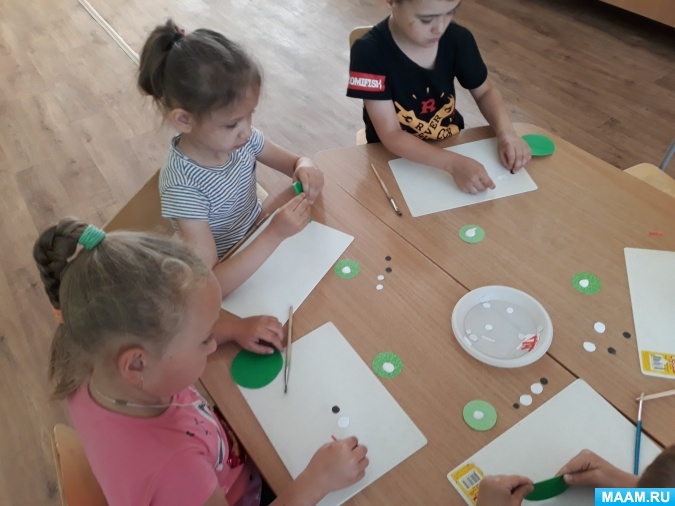 3 Наклеить черный круг на белый-получились глазки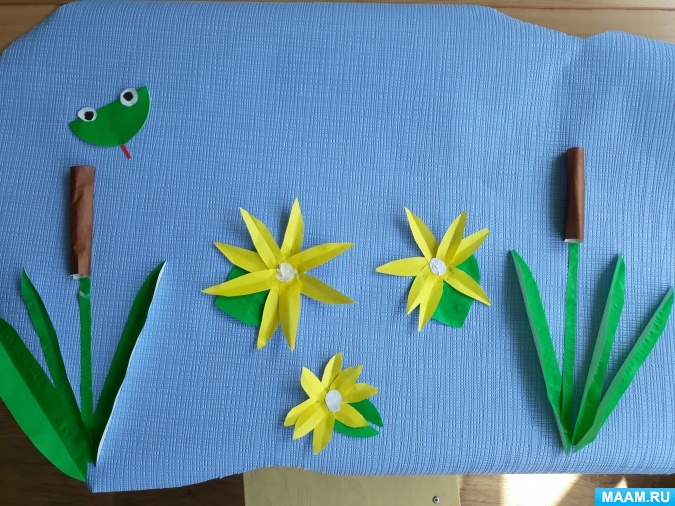 4 наклеить глаза на голову лягушки.5 наклеить язык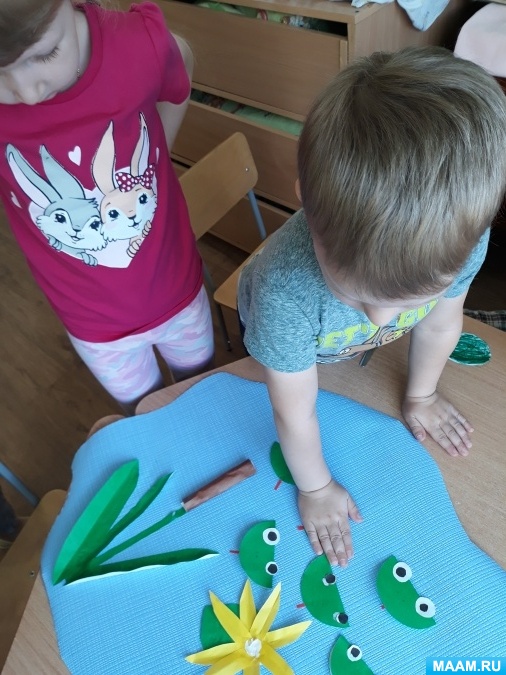 6. готовую форму поместить на болотоЗаключительная частьПосмотрите, какие красивые и веселые лягушата в болоте получились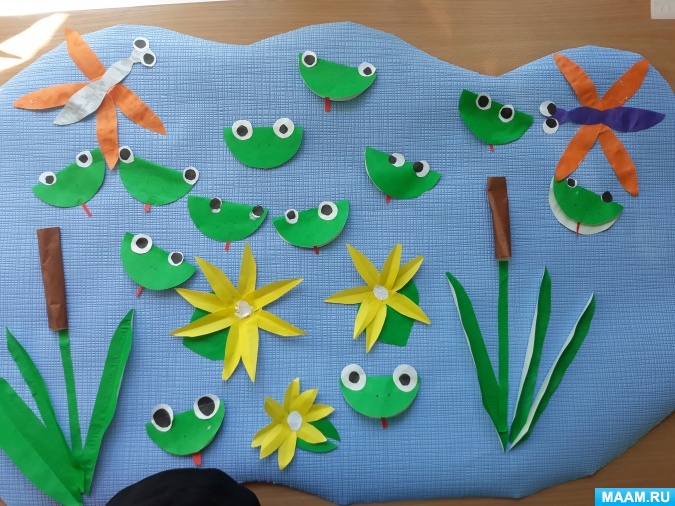 Скачат зверушки,Не рот, а ловушки.Попадут в ловушкиКомары, и мушки. (Лягушки)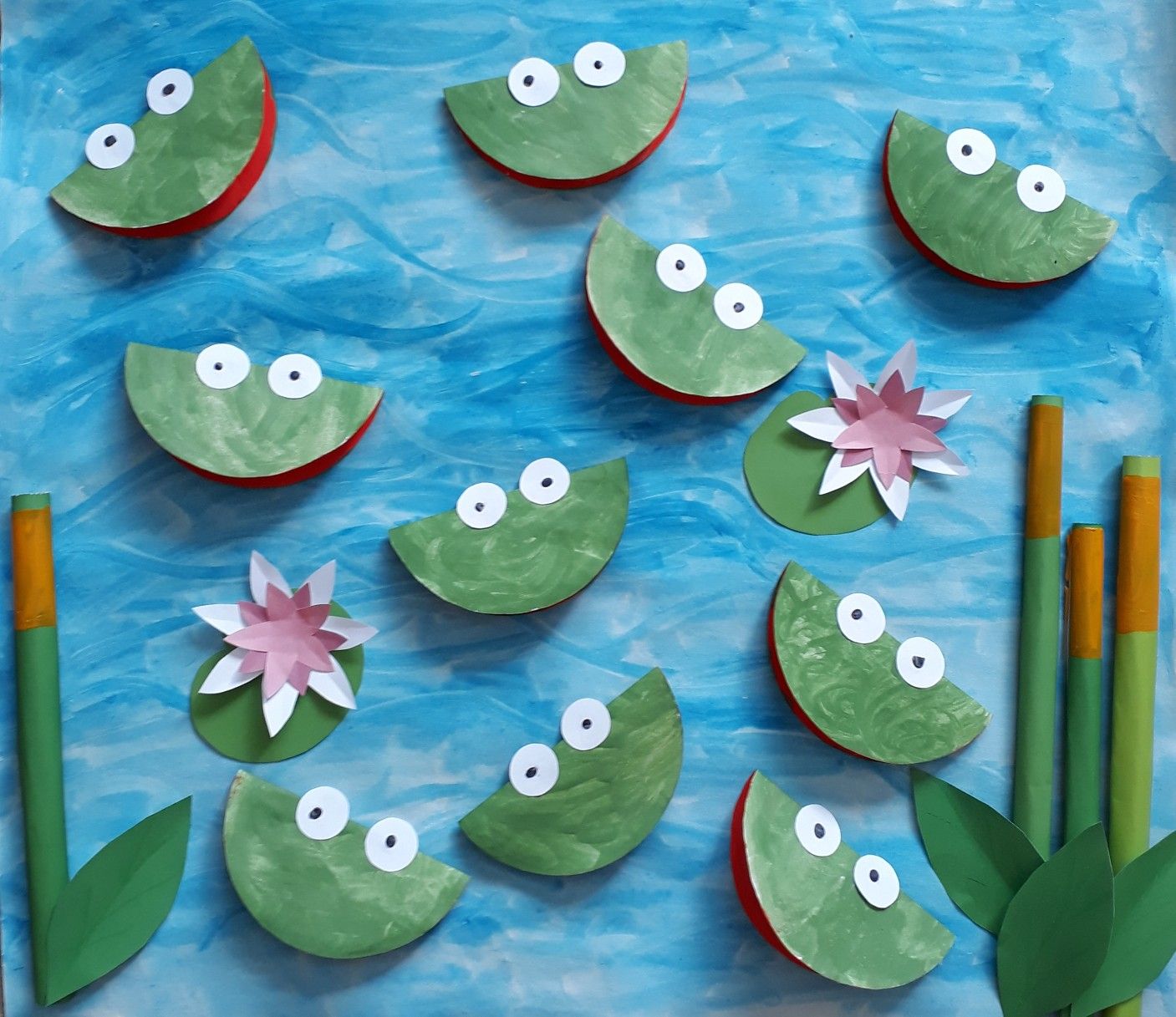 